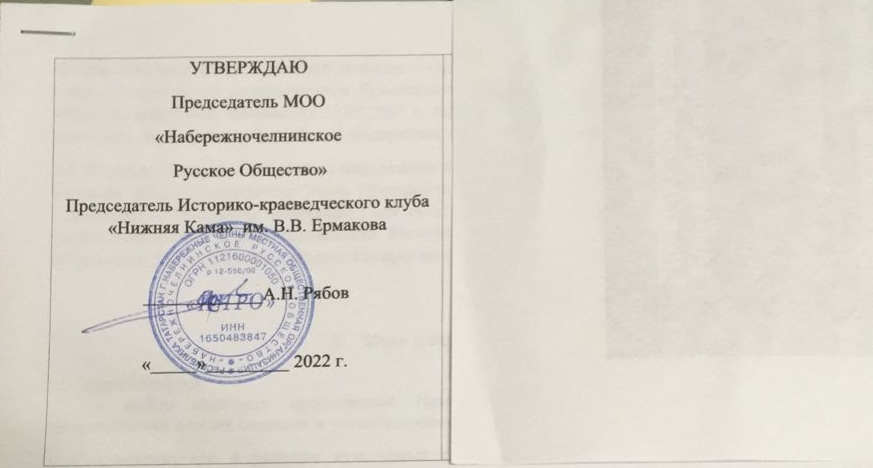 ПОЛОЖЕНИЕо проведении конкурса на эскизное предложение «Памятник А.С. Пушкину на ул. Пушкинской»Общие положенияАрхитектурно-художественное, просветительско-краеведческое мероприятие конкурс на эскизное предложение «Памятник А.С. Пушкину на ул. Пушкинской»  (далее Конкурс) проводит  МОО «Набережночелнинское Русское Общество", Историко - краеведческий клуб "Нижняя Кама" им. В.В. Ермакова совместно со школьными краеведческими музеями города, при поддержке ДДН «РОДНИК» г. Набережные Челны.Настоящее Положение определяет цели, задачи, порядок организации и проведения Конкурса эскизных предложений памятника, сроки проведения и содержание.Конкурс представляет собой мероприятие в сфере художественного творчества по созданию в соответствии с настоящим Положением на конкурсной основе эскизного предложения Памятника поэту Александру Сергеевичу Пушкину для размещения на территории в границах земельного участка по адресу: Набережные Челны, Новый город, ул. Пушкинская Предметом Конкурса является разработка Эскизного предложения Памятника.1.5. Конкурс проводится в соответствии с: Конституцией РФ; Указом Президента Российской Федерации от 20.10.2012 № 1416 «О совершенствовании государственной политики в области патриотического воспитания»; Указом Президента Российской Федерации от 29.05.2017 г. № 240 «Об объявлении в Российской Федерации Десятилетия детства»; «Стратегией развития воспитания в Российской Федерации на период до 2025 года», утвержденной распоряжением Правительства Российской Федерации от 29.05.2015 года № 996-р; Федеральным законом от 31.07.2020 г. № 304-ФЗ «О внесении изменений в Федеральный закон «Об образовании в Российской Федерации» по вопросам воспитания обучающихся»; 1.6. Конкурс проводится в рамках подготовки к ежегодному празднованию Дня русского языка 06 июня 2022 г.; исполнения Указа Президента Российской Федерации от 30.12.2021 № 745 "О проведении в Российской Федерации Года культурного наследия народов России" в 2022 году; а также исполнения Указа Президента Республики Татарстан от 08.10.2021 № УП-800 "Об объявлении 2022 года в Республике Татарстан Годом цифровизации".Цели и задачи конкурса Цели Конкурса:- выбор эскизного предложения Памятника в границах территории конкурсного проектирования в целях создания и установки памятника А.С. Пушкину в Набережных Челнах.- поддержание и развитие культурных традиций и профессионального художественного творчества в сфере установки произведений монументального искусства;- приобщение жителей и гостей Набережных Челнов к традициям русской культуры, активизации интереса к изучению истории монументальной архитектуры в целом. Задачи Конкурса:- предложить Эскизные предложения Памятника в границах конкурсного проектирования в соответствии с условиями конкурса;- сформулировать предложения по благоустройству территории в границах территории конкурсного проектирования в связи предполагаемой установкой Памятника.Организаторы мероприятия3.1. Организатором  Конкурса является МОО  «Набережночелнинское  Русское Общество», Историко - краеведческий клуб "Нижняя Кама" им. В.В. Ермакова», ДДН «РОДНИК». 3.2. Для подготовки и проведения Конкурса создан организационный комитет в составе: Рябов А.Н. – председатель МОО «НЧРО», председатель Историко-краеведческого клуба «Нижняя Кама» им. Ермакова  В.В.–   ПРЕДСЕДАТЕЛЬ ОРГАНИЗАЦИОННОГО КОМИТЕТАЕлистратова Г.Н. - директор «Культурного Центра имени А.С. Пушкина» (г. Казань) Сафронова В.А. – член Историко-краеведческого клуба им. Ермакова В.В.,  – КУРАТОР ПРОЕКТА. Сафина С.А.  – зам. председателя Историко-краеведческого клуба «Нижняя Кама» им. Ермакова В.В., Член союза журналистов РТ и РФ; Ишалина Р.Н.  – директор ДДН «Родник» г. Набережные Челны. Бабаев А.Н. – председатель городского Попечительского Совета РПЦ г. Набережные Челны;Тарасов А.Н. – член МОО  «НЧРО», автор и исполнитель песен о городе Набережные Челны;Капитова Ю.А. – директор «Историко-краеведческого музея города Набережные Челны»;Микрюкова Н.А. - главный хранитель фондов «Историко-краеведческого музея города Набережные Челны»; Гафурова Р.М. – зав. отделом Картинной галереи г. Набережные Челны;Блинова Г.Ф. – зав. отделом Центральной городской библиотеки  г. Набережные Челны;Гильмутдинова Н.Б.-зав.отделом искусств Центральной городской библиотеки г.Набережные Челны; Бабич С.К. - ветеран краеведения, член Историко-краеведческого клуба им. Ермакова В.В.; председатель Совета ветеранов Комсомольского района г. Набережные Челны; Забродина В.А. – ветеран краеведения, первый директор, экскурсовод Бюро путешествий и экскурсий   города Набережные Челны;Кузьминых В.А. – ветеран краеведения, член Историко-краеведческого клуба «Нижняя Кама» им. Ермакова В.В.  г. Набережные Челны;Кузнецов В.Ф. – заместитель председателя МОО «НЧРО»,  г. Набережные Челны;Семенова В.Л. – секретарь МОО «НЧРО» г. Набережные Челны;Семенова О. Н. – член МОО «НЧРО» модератор проекта; Гордиенко С.А. – член Совета МОО «НЧРО», секретарь Историко-краеведческого клуба "Нижняя Кама" имени Ермакова В.В. – СЕКРЕТАРЬ ПРОЕКТА.  Ломакина Л.Г. - руководитель «Дома трудолюбия» города Елабуги, ветеран краеведения, член Историко-краеведческого клуба «Нижняя Кама» им. Ермакова В.В.  г. Набережные Челны;3.3. Организационный комитет определяет состав жюри. 3.4. В состав жюри могут входить приглашённые гости – артисты, писатели, мастера слова, библиотекари и др.3.5. Организационный комитет оставляет за собой право на внесение изменений и дополнений к данному положению с обязательным информированием участников Конкурса не позднее, чем за три дня до даты окончания.4. Участники4.1.  Участие индивидуальное и творческими коллективами без возрастных ограничений 5 . Место и сроки проведения5.1. Конкурс проходит в сети Интернет. 5.2. Участники представляют Эскизный проект Памятника А.С. Пушкину, расположенный на территории ул. Пушкинской в г. Набережные Челны и отправляют скан или фото своей работы на e-mail: pishirisuy@yandex.ru  с 1 марта 2022года по 15 мая 2020 года. 5.3. Жюри оценивает Эскизные проекты с 15 мая по 5 июня 2022 годаПорядок проведения Конкурс проходит в четырёх номинациях: скульптура, мурал, ландшафт, МАФ (малые архитектурные формы). Эскизный проект представляет собой Фотографию или рисунок участка улицы Пушкинской, на которой, по мнению участника, может быть расположен Памятник, и изображение самого памятника, его идею, вписанную в градостроительный контекст. Участник сам фотографирует или рисует участок улицы Пушкинской и наносит на него изображение Памятника электронным способом, либо рисунком поверх фотографии. 7. Подведение итогов6.3. Критерии оценки конкурсных работ:— художественная выразительность образа;— выразительность средств предложенного Эскизного предложения (ясность подачи идей, детальность проработки);— учёт градостроительного контекста окружающей территории;— оригинальность идеи.8. Награждение7.1. Все участники получают Сертификат участника.7.2. Авторы - школьники и студенты,  награждаются вместе с педагогом.7.3.  Подведение итогов и награждение состоится на 05 - 06 июня 2022 года на праздновании «Дня русского языка». 7.4. Место празднования «Дня русского языка»: ДДН «РОДНИК» г. Набережные Челны, ул. Ш. Усманова, 5. 9. Контакты организаторов Вся информация о Конкурсе и его итоги будут представлены на официальном сайте организаторов ("http://русскоеобщество.рф/), сети Интернет, а также в средствах массовой информации.По вопросам участия в конкурсе, дополнительную информацию и справки об организации и проведении Конкурса можно получить: - по телефону:  Гордиенко Светлана Александровна, т. 8 917 235 6527- по эл. почте:  pishirisuy@yandex.ru - на страницах в соцсетях:  https://vk.com/pishirisuy_konkurs  МОО «Набережночелнинское Русское Общество» г. Набережные Челны.  http://русскоеобщество.рф/  Историко - краеведческий клуб "Нижняя Кама" им. В.В. Ермакова.   https://vk.com/kraevedclub_chelnyПриложение 1 Оценочный лист конкурса Памятников ВозрастНоминация Индивидуальное участие Индивидуальное участие Индивидуальное участие Коллективное  Номинация Индивидуальное участие Индивидуальное участие Индивидуальное участие Коллективное Скульптура1 место  2 место3 место 1 местоМурал  1 место 2 место3 место1 место До 14 лет До 18 лет Старше 18 лет ВозрастНоминация Индивидуальное участие Индивидуальное участие Индивидуальное участие Коллективное  Номинация Индивидуальное участие Индивидуальное участие Индивидуальное участие Коллективное МАФ1 место  2 место3 место 1 местоЛандшафт1 место 2 место3 место1 место До 14 лет До 18 лет Старше 18 лет